                             ODTÜ YUVA VE ANAOKULU AYLIK KAHVALTI VE YEMEK LİSTESİ 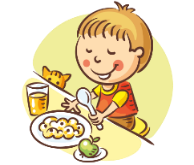 Ayın Mutfağı: Arnavutluk…  28 ŞubatŞUBAT 2024SABAH KAHVALTISI                                 ÖĞLE YEMEĞİ              İKİNDİ KAHVALTISI05 Pazartesi06 Salı07 Çarşamba08 Perşembe09 CumaHaşlama Yumurta-Zeytin-SütTereyağı-Bal-SütTahin-Pekmez-Elma ÇayıBeyaz Peynir-Zeytin-IhlamurÇırpma Yumurta-Zeytin-M. SuyuKıymalı Yeşil Mercimek-Peynirli Makarna-MeyveŞehriye Çorba-Fırın Köfte-Patates-SalataEtli Nohut- Şehriyeli Pilav-YoğurtYayla Çorba-Sebzeli Tavuk-MeyveKıymalı Pırasa-Börek-KompostoKek-LimonataFırında Peynirli Ekmek Dilimi-Ihl.Meyve-Galeta-SütSupangleMeyve-Galeta-Süt12 Pazartesi13 Salı14 Çarşamba15 Perşembe16 CumaTereyağı-Reçel-SütHaşlama Yumurta-Zeytin-M. STahin-Pekmez-IhlamurOmlet-Zeytin- Meyve SuyuKaşar Peynir-Zeytin- SütMercimek Çorba-Balık-Salata-Tahin HelvaKıymalı Yoğurtlu Ispanak-Börek-Kompostoİzmir Köfte-Bulgur Pilavı-AyranEtli Kapuska-Soslu Makarna-YoğurtDomates Çorba-Fırın Tavuk-Patates-MeyveTuzlu Kek-IhlamurMeyve-Galeta-SütPoğaça-Meyve SuyuMeyve Tabağı-Galeta-SütKısır-Ayran19 Pazartesi20 Salı21 Çarşamba22 Perşembe23 CumaTahin-Pekmez-IhlamurHaşlama Yumurta -Zeytin-SütTereyağı -Bal-Elma ÇayıÇırpma Yumurta-Zeytin-SütKaşar Peynir-Zeytin-IhlamurSebze Çorba-Bandırma Mantı-MeyveKıymalı Fırın Karnabahar-Makarna-YoğurtHamburger-Patates Kızartma-AyranKıymalı Pırasa-Börek-KompostoTerbiyeli Sulu Köfte-Zeytinyağlı Kereviz-RevaniAnkara SarmaFırında Peynirli Ekmek Dilimi-M.SuyuMeyve-Galeta-SütPeynir-Ceviz-IhlamurMeyve Tabağı-Galeta-Süt26 Pazartesi27 Salı28 Çarşamba29 Perşembe01 CumaTereyağı-Reçel-SütOmlet-Zeytin-IhlamurFırında Kaşarlı Bazlama-Zeytin-M.STahin Pekmez-IhlamurHaşlama Yumurta-Zeytin-SütEtli Bezelye-Peynirli Makarna-MeyveKıymalı Yoğurtlu Ispanak-Börek-KompostoArnavut Köftesi-Bulgur Pilavı-AyranEtli Kuru Fasulye-Pilav-YoğurtLahmacun-Ayran-SalataKaşarlı Tost-IhlamurMeyve-Susamlı Çubuk-SütTrileçeMeyve-Galeta-SütFıstık Ezmeli Ekmek Dilimi-Ihlamur